IMPORTANT CALENDAR DATESSafety HarborMiddle School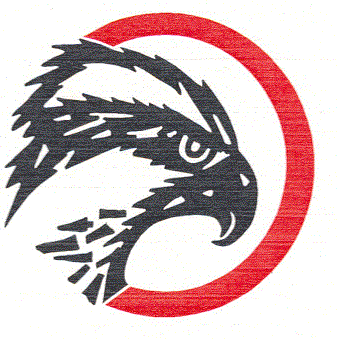 SEAHAWKS SOAR!Safety Harbor Middle School Parent and Student Handbook/Calendar2021– 2022 School YearPrincipal’s MessageWelcome to the 2021-2022 school year! We couldn’t be more excited to welcome our students back into the building for this upcoming school year!  Our teachers and staff are overjoyed at the prospect of meeting and teaching all our Seahawks for the upcoming school year.  We truly hope that this school year is one of the most rewarding years for you and your middle schoolers!This Parent/Student Handbook has been designed to give you a quick list of answers to questions which may arise concerning Safety Harbor Middle School’s operational policies. Awareness of these policies and procedures will encourage understanding and assist you in knowing practices to follow for our students’ benefit. Our 2021-2022 Student/Parent Calendar is posted on our website for your reference. Updates will be sent home in the weekly School Messenger announcement, posted on the website and our social media outlets.The Pinellas County School Board Code of Student Conduct contains policy regarding disciplinary procedures in our schools. Please refer to this document to become aware of parental and student responsibilities in the school community.Your participation in your child’s schooling is necessary and appreciated.  The partnership we cultivate will ultimately result in academic success for your child. Our phone number is 724-1400. We encourage your feedback and questions and are looking forward to your support and active involvement in your child’s education.Danny Boulieris, PrincipalArrival and Dismissal:Student Hours:  9:40-4:10  Students should not be dropped off more than 30 minutes before the start of the school day and must be picked up no later than 30 minutes after the end of the school day.Morning Arrival Buses will enter and exit from 1st Ave on the south side of the school Cars will enter the drive at the SW corner of the campus (7th Street and 3rd Ave.). Cars will drive northward, from this gate, around the north side of the building to the front and on to the front porch.  After students are dropped off, cars will proceed out the same way.Bike riders and walkers living east of the school (to and from Friendship Court, Ridgecroft Lane or Duval Court) will use the crossing guard at Ridgecroft Lane and 1st Ave., in front of the school. Bike riders and walkers living north of the school will use the crossing guard at  and  They must enter and exit the school campus using the sidewalk between the pond and the driveway. Bike riders and walkers living south of the school must enter and exit the school campus at  and  Bike compounds are located on the NE and SW sides of the building. **7th and 8th Grade walkers/car riders will be dropped off and picked up at the doors on the north end of the school (by the teacher parking lot). 6th grade walkers/car riders will be dropped off and picked up on the front porch	AbsencesStudents are expected to attend school daily as required by Florida State Law.  When it is necessary for your child to be absent, you must call 724-1400 and ask for the grade level clerk to give notice of your child’s absence prior to the end of the school day of the absence and/or provide written notification within 48 hours of the child’s return to school and/or go to the website to report the absence at https://www.pcsb.org/domain/7711.  Otherwise, the absence will be unexcused.  It is the responsibility of the parent to ensure the attendance of a child of compulsory school attendance age, as required by law.  The parent needs to be aware of district calendar and coordinate trips, vacations and personal business to support attendance on school days. An absence, tardy or early sign out will be excused if caused by one of the following reasons:•The student is ill or injured.•There is a major illness in the student’s immediate family (this means parents, brothers, sisters, grandparents, or others living in the home).•There is a death in the immediate family.•The student attends religious instruction or there is a religious holiday in the student’s own faith.•The student is required by summons, subpoena or court order to appear in court.  A copy of the subpoena or court order must be given to the principal.•Special event.  Examples of special events include important public functions, conferences, state/national competitions, as well as exceptional cases of family need.  The student must get permission from the principal at least five days prior to the absence.  •The student has a scheduled medical or dental appointment.  Students must return to school with a doctor’s note when out for an appointment.•Students having or suspected of having, a communicable disease or infestation which can be transmitted.  Pre-arranged absences To pre-arrange an absence please contact the grade level office. Teachers may or may not be be prepared to provide work ahead of time.  It is the STUDENT’S responsibility to ask for and complete the make-up work upon returning from the absence. TardiesA student is tardy for first period when the student is not in his or her assigned seat when the bell rings at 9:40 a.m.  A tardy is excused only if the student is late for one of the reasons set forth in the previous section.  Examples of unexcused tardies include:  oversleeping, missing the school bus, shopping trips, pleasure trips, car problems, heavy traffic, returned for forgotten items.  Habitual tardiness is unacceptable and unfair to other students because instruction is interrupted every time a late student arrives.  Tardies will be entered into kiosks at the start of each period.SHMS Tardy Policy1st- Written Warning2nd- Written Warning3rd- Written Warning4th- Written Warning5th-Guidance Referral6th-After School Detention7th-Referred to AP/Excluded from next PBIS event8th-After School Detention9th-Tardy Contract (EOY Events)*Tardies will reset on the first day of each month. Early Release: If a student must be picked up early from school for any reason, the student must bring a note stating the time and nature of the dismissal to the grade level secretary before first period.  A parent or guardian must come to the front office and show proof of identity in order to pick up a student from school.  Any person picking up a student from school must be listed as contact on the Clinic Card. Students will NOT be released to people not on the card. A yellow Permit to Leave form will be sent to the classroom so that your student can be dismissed. Students will not be dismissed from class until a parent is in the office and has properly identified themselves.PLEASE NOTE THE EARLY RELEASE PROCEDURE:All parent sign-outs for EARLY RELEASE of students must be completed before 3:40pm. If your child has an appointment or other obligation, you will need to be at the front office with your legal ID before 3:40 pm. This procedure will facilitate the Early Release process for safety and security of our students and will assist in expediting the afternoon car circle movement.Please allow up to 20 minutes to call a student from class.  A two step verification process is utilized, and a discrete pass is sent to the class as to not interrupt instruction.  If your child is in PE, please allow extra time to dress out and secure their belongings. Make Up WorkMake-up work for credit and grade is allowed for all excused absences.  It is the student’s responsibility to get the missed work.  A parent may request assignments for a student AFTER the student’s third consecutive day of absence. The number of days allowed to make up the work shall be the same as the number days the student was absent.  Students may also make up work if the absence is unexcused.  It is the responsibility of the principal to maintain an attendance record which shows the absence or attendance of each child enrolled for each school day of the year.   When a student accumulates five (5) absences during a grading period, other than out-of-school suspensions, whether excused or unexcused, school personnel shall make a good faith effort to contact the parent by telephone to discuss the reason for the absences and shall document such contact.  A letter shall be sent to the parent or guardian and a referral will be made to the school’s Child Study Team for a student who has had at least five unexcused absences, or absences for which the reasons are unknown, within a calendar month, or 10 unexcused absences, or absences for which the reasons are unknown, within a 90-calendar-day period.Bully PreventionSafety Harbor Middle School’s bully prevention goal is to ensure that all students, employees, and volunteers learn and work in an environment that is safe, secure, and free from harassment and bullying of any kind.  Our SOAR Expectations apply to bullying prevention in the following ways:Respect yourself, others and our school by using caring words and actions and speaking up when others do not.When you have conflict with someone, take responsibility for your actions by stopping yourself if you are reacting or out of control.Be honest about any bullying that you see or know about. Motivate yourself to be a part of the caring majority.Bullying is defined as systematically and chronically inflicting physical hurt or psychological distress on one or more students or employees and may involve but is not limited to:  teasing; social exclusion; threat;  intimidation; stalking;  cyber stalking;  physical violence;  theft;  sexual, religious, or racial harassment;  public humiliation;  or destruction of property.An easy way to determine if something is bullying is to look for three things that are generally present in a bullying situation:   repeated behavior (although it may be the first time you heard about or witnessed the behavior),  imbalance of power between the person who is bullying and the victim, and/or  intent to harm (either physically or emotionally).Harassment is defined as any threatening, insulting, or dehumanizing gesture;  use of data or computer software  or written, verbal or physical conduct directed against a student or employee that:  places a student or employee in reasonable fear of harm to his or her person or damage to his or her property; has the effect of substantially interfering with a student’s educational performance, opportunities, or benefits;  or has the effect of substantially disrupting the orderly operation of school.All school employees are required to report alleged violations of our bully prevention policy to the Guidance Counselor or Assistant Principal.  The staff person will initiate an investigation of all complaints of bullying or harassment.  All bullying reports, whether substantiated or not, are reported to the school board attorney’s office.  To report a bullying issue, call the school or go to www.p3tips.com.  Cafeteria BreakfastPrice: FreeLunchPrice:  $2.75 (Free for a period of time due to current Bill)Free and Reduced: FreeStudents can pre-pay for lunch or a la carte items by bringing in a check payable to the SHMS cafeteria.  The student’s name should be printed on the check. Students who qualify for free/reduced lunch will need to complete their application for 21/22 online within 10 school days of the start of the new year.  Despite the free status of all currently, please fill this out if you qualify.Students will have a 30-minute lunch period.  A student’s lunch period will be influenced by his/her schedule and may not be the lunch shared by that grade level.**We will have 4 Student Lunches**Campus SecuritySafety Harbor Middle School is a closed campus for the security of all our students and staff. Since the campus is locked and staff members are stationed for arrival and dismissal duty, students will be very safe walking to class. Any parent on campus for any reason will need to enter through the front office and sign in at the front office. All visitors MUST SHOW PICTURE ID at sign in.  This includes parents who have appointments for conferences with their child’s teacher before or after school. All parents and other visitors will receive a school visitor badge when they check in at the front office. You MUST wear a school visitor badge while on campus.Clinic/Medical ConcernsWill every school have a full-time nurse on staff every day?YesWhat will happen to sick students whose parents are not able to pick them up from school?As was the pre-COVID-19 way of work, school and administrative staff will work with the individual family on ensuring that ill students are picked up in a timely manner. Families will be strongly encouraged to make back-up plans for pick up and provide multiple people for contact. No ill student will be sent home on a school bus or sent to an after-care program.Clinic CardsA yellow clinic card, which is completed and signed by a parent, is essential for every student.  This information provides a means for us to contact parents in the event of illness or accident, and, even more importantly, authorizes emergency medical treatment for a student, should it be necessary.  Please look for the yellow clinic card to be brought home during the first days of school. Be sure to complete it and return it to the school.Medications at SchoolFor all medication taken at school by students, we must have both parent and physician permission.  Please contact grade level clerks to obtain necessary paperwork. Students are NOT allowed to carry Over the Counter medications for ANY reason. ImmunizationsStudents entering Safety Harbor Middle will need to show proof of having received the following immunizations to begin school in August:                     Hepatitis B Series – 6th, 7th, 8th               Measles Booster – 6th, 7th, 8th                    Tetanus-Diphtheria Booster – 7th & 8th Vericella vaccine (Chickenpox) - 7th & 8thSchool InsuranceIt is mandatory that all middle school and high school students participating in an interscholastic sport (including cheerleading, volleyball, basketball, and track) purchase school insurance.  No student will be allowed to try out or practice without first purchasing this insurance at least 2 days prior to practice/tryouts. Cost of school-time coverage:  begins at $8.00 for high option.  Students will receive brochures for this insurance on the first day of school.           Vision/Hearing ScreeningAll 6th graders and students new to Pinellas County will participate in the vision/hearing screening during the year.ConferencesWe encourage all parents to attend our parent learning opportunities.  In addition, conferences may be requested by the teacher or the parent. Please make a sincere effort to accept invitations to conferences and to seek conferences when you feel there is a need.   If you need to request a conference with a specific teacher, please email the teacher directly. If you need a general conference call the front office at 724-1400 and ask for the grade level guidance counselor.  Remember, there does not necessarily have to be a problem for a conference. Discussions with the teacher regarding your child’s academic excellence are also recommended. All conferences must be scheduled in advance (at least a 24-hour notice) with the appropriate teacher(s) or staff member(s). Parents will not be allowed to go to classrooms unannounced for parent conferences.  Teachers may only conference with stepparents with written permission of the custodial parent or in the presence of the custodial parent. Conferences are scheduled on Tuesday and Thursday mornings before school. Cell Phone/Electronics PolicyPersonal electronics devices such as cell phones, iPods, Airpods, headphones, etc. are not allowed to be out.  Students must keep these devices in their pocket or backpack, or they may be secured by staff and picked up by the parent.  Dress CodeSHMS will follow the Pinellas County Schools Dress Code as outlined on in Section IV of the Code of Conduct.https://www.pcsb.org/dresscodeSHMS Exception: **NO rips/tears/patches will be allowed on shirts or pants/jeans/shorts** SHMS administration has the final determination in dress code decisions.MasksDo students need to wear masks the entire time they are in class?Masks are HIGHLY RECOMMENDED for students, but masks are not mandated.If a student shows up to class without a mask, will a mask be provided?Schools will have an additional supply of masks to provide to students should they need a new one and are asking for one, but mask wearing is not mandated.May students wear their own masks or shields instead of the ones provided by the district?Students and teachers may wear their own face masks, but masks are not mandated for staff or students.House Concept  Each Grade Level will have their own Secretary, Counselor and Assistant Principal.  The grade level house will be your primary source of contact when contacting the school.  Grade SixMatthew Miller APJanice Mikolajczak CounselorSheila Johnson SecretaryGrade SevenSarah Williamson APEartha Mims Counselor                                   Melissa Pasquali SecretaryGrade EightToni Powers APDeanna Bovis CounselorSara Rosado SecretaryHomework PolicyThe staff at Safety Harbor Middle School believes that homework is an important part of a student’s education.  We support the assignment of meaningful homework which reinforces work in the classroom.  The nature of homework, the frequency of homework and the weight of homework on the students’ grades will be determined by the individual teachers.  Parents having questions about homework are encouraged to contact teachers.                      Locks/LockersLockers (Hall) will not be used, of the 21/22 school year.  Students are to carry their items to each class in a backpack or a binder. Lockers in the gym will be assigned during physical education class.  Phone messages/Newsletters/NoticesStay tuned for up to date information on school events, procedural reminders, and points of pride in phone messages throughout the year.  School newsletters and special notices are sent home with the students.  School newsletters are also maintained on the school’s website.  Parents are requested to review the newsletters and notices to keep informed of the happenings at school.  Please ask your children to share them with you as soon as they receive them.In addition, an email and phone message will be sent out by the administration team every Friday evening with important upcoming reminders, events, and other information for the upcoming week. Positive Behavior Support – SOAR It is the goal of Safety Harbor Middle School to help students develop the self-discipline necessary to be successful in the school and community. We follow the Pinellas County Code of Student Conduct (a copy is given to each student) and the procedures outlined on the School Bus Incident Report. In addition, Safety Harbor Middle School is a now a PBS school that rewards positive behavior based on students meeting the school-wide expectations for success. The school-wide expectations for success will be explicitly taught to students throughout the first few weeks of school. These expectations will be posted in every classroom and in all commons areas around campus. SOAR means:S – Safe ActionsO – Organize Your LifeA – Always Do Your BestR – Respect Yourself and OthersAll staff members will award students Seahawk Bucks based on random, successful demonstration of the expectations. Students will be able to use their Seahawk Bucks to purchase classroom and school-wide incentives. ALL staff members will participate in the distribution of Seahawk Bucks.The Safety Harbor Middle SOAR program is modeled around the research based Positive Behavior Support Program from University of South Florida. This research-based program has proven that students who are rewarded for positive behaviors perform better in school and that this focus on positive behavior leads to better student achievement.INTERVENTION / INCENTIVE PROGRAMS AT SAFETY HARBOR MIDDLE SCHOOLISS – In School Suspension.  When a student violates a rule/s of the Code of Conduct the consequence may result in a full or half day of In School Suspension.  Students assigned In School Suspension will go to the ISS room for the day.  They will complete a character lesson as well as any work given to them.Administrative Detention – When a student violates a rule/s of the Code of Conduct the consequence may be a 45 minute after school detention in the cafeteria from 4:15-4:50.Excellent Conduct Rewards - Students who earn an E in conduct in all seven classes for a grading period are rewarded with an ice cream party.Guidance or Administrative Conference - Students meet with guidance counselor to resolve academic problems or conflicts with other students.Mentor Program - Students in need of assistance with academics or other school-related issues work with an adult volunteer from the community, a high school student or a teacher at the school.Parent Conference - May be requested by the parent or by teachers/staff to address academic   or behavior concerns.  A parent conference is sometimes required by an administrator for a student returning from suspension.Positive Referrals - Students who exhibit a positive attitude or show a positive change in behavior may receive a positive referral from their teachers.Principal's List/Honor Roll Parties - Students earning Principal's List qualify for a pizza party and students earning Honor Roll are dismissed from class early to go to a designated area for a free soda or candy.  This occurs once each grading period.Top Seahawk– Once every nine weeks, teachers nominate students to be recognized as Successful Seahawks.  These students are recognized for displaying respect and responsibility throughout the school community.  Student nominees and their family members are invited to attend the Successful Seahawk Breakfast, hosted by PTSA.Work Detail - Students involved in misconduct may be assigned work detail before, during and after school to assist with cleaning or yard work at the school.  This is assigned with the knowledge of the parent.NOTIFICATION OF CONDUCT CONCERNSTeachers must contact parents when a student's conduct needs to improve. This should be done as soon as possible in the grading period and may be a telephone call or by sending the Notification of Conduct Concerns form.  The purpose of this contact is to give parents time to work with their child in order to improve the conduct to an acceptable level.  If the form is not returned with a parent signature, then a phone call should be made.  Students should not earn less than satisfactory grades in conduct unless parent contact (via phone, form, email or signed notice in planner) has been made.  If a student exhibits behavior problems during the final week of the six weeks, teachers will notify student and parents (via the methods listed above) that unless behavior improves and  is maintained for the entire new six weeks, a less than satisfactory conduct grade will result for the new six weeks.CONDUCT GRADES / PRINCIPAL'S LIST or HONOR ROLLAs part of our School Improvement Plan, we received a waiver from the School Board to change our system of obtaining Principal's List or Honor Roll.  Students must earn satisfactory or excellent in conduct to be placed on the Principal’s List or Honor Roll.  CRITERIA FOR CONDUCT GRADESFollows class and school rulesOn taskFollows directionsCooperatesShows respect for self and othersALWAYS = EXCELLENT CONDUCT USUALLY = SATISFACTORY CONDUCT--------------------------------------------------------Forgets to follow class and school rulesOff taskDoesn't follow directionsDoesn't cooperateDoesn't show respect for self and othersNo improvement after parent contactSOMETIMES = NEEDS IMPROVEMENTOFTEN = UNSATISFACTORY***Continued poor conduct after parent contact and referral to Grade Level Administrator***Bus RidersStudents riding Pinellas County School buses to SHMS are expected to follow all district rules regarding bus transportation (See PCS Code of Conduct).  Failure to adhere to transportation rules may result in a disciplinary action, including possible bus suspension. Masks are not required on the bus, but it is highly recommended that students wear them.Parent FocusSHMS parents have the availability of a program that allows you to check your child’s grades and assignments on a website. It’s a chance to look at all of your child’s grades online. Please go any school to get your PORTAL password by showing your ID.   You will need this information to make any address/enrollment changes.Partners in Education          SHMS is seeking businesses or parents who are willing to form a partnership with the school through a tax-deductible donation of $150 to a class or specific area of the school.  The money you donate goes to classroom supplies which the school or teacher could not normally provide.  All the children in the class you sponsor will benefit from your generosity.  PTSAThe PTSA Board meets monthly and is very active.  Please pay your membership dues by going online  https://safetyharborms.memberhub.com/store You may choose to donate your time or simply show your solidarity by paying your dues.  Ten dollars for the year per family.    PTSA Volunteers       Welcome, all new and returning parents of SHMS students.  We’ll be counting on you to help again with our fundraiser which begins in August.  Parents are needed to tally sales and count money brought in by students.  We will have a room full of help, snacks, and fun!  It’s a great way to meet other parents and help the school.  If you are interested in volunteering, please sign up at the 6th Grade Open House or Back to School Night or email safetyharbormsptsa@gmail.com.  Tell your friends!VisitorsParents are welcome to visit our school at any time. School Board requires that all visitors report to the office before going to any other part of the campus, even for very brief periods of time. Parents must bring a driver’s license for the office to scan when signing in. All visitors are required to wear a visitor badge. Visits to classrooms for the purpose of observing the teaching process are by appointment only and should be made at least 24 hours in advance.  Parents will not be allowed to have access to the main body of the campus without a pre-arranged appointment or unless they are eating lunch with their child. Volunteers are welcome and appreciated at Safety Harbor Middle School. As a volunteer you can serve in many ways: tutor, classroom assistant, organizational volunteer, cafeteria assistant, clinic worker, media assistant, mentor, and on and on. Mentors are required to attend a mentor workshop. The possibilities and needs are endless! If you have a little time and would be willing to get involved with our school, please contact our Family and Community Liaison or your child’s teacher. You’ll need to register and record the number of hours you spend working with us. Please consider becoming involved. The benefits are worth it!Report CardsStudents will receive regular reports of student progress. You are asked to examine this report carefully and discuss it with your child. Please sign and return it promptly to school. Your comments in the space provided on this section will be of value to us in helping your child towards meeting his maximum potential. The calendar in this handbook gives the specific dates for report card distribution.Mid-Term Progress reports will be distributed to families to support ongoing communication.School Advisory Council (SAC)The School Advisory Council meets monthly at school. Visitors are welcome and elections parent representatives will be held in August.SafetyThe safety of our students and staff is a top priority. A Site Safety Committee meets monthly to review safety concerns and make recommendations. Fire drill and safety inspections of the school are held monthly as well. Other safety drills such as tornado drills are held periodically throughout the year. We invite parents and community members to share their concerns and/or suggestions by contacting the school office.To ensure the safety of our students who walk to school, we ask that you encourage your child to cross with the crossing guard (where one is available) and to go directly to and from school each day. Bicycle riders must walk their bicycles while on school property. Our bicycle riders should obey all bicycle safety rules. Bikes are to be locked and parked in our bike racks. Bicycle riders must wear helmets.BindersStudents at SHMS are asked to keep binders to carry the work for all subjects. Binders and dividers are available for purchase in first period for $5.Textbook PolicyStudents enrolled in the regular education program at SHMS will be issued a textbook in each academic course unless an exception has been decided upon as a result of curriculum and resource needs or state/district recommendation.  Students enrolled in exceptional education programs or alternative education programs will not be issued textbooks. Much of their work in each class is not based in one textbook.    Parents having questions about textbooks are asked to contact the teacher.  The care of textbooks issued to a student is the responsibility of the student.  If the book is lost or taken, the responsible student must pay for the cost of the book before a replacement will be issued.  Textbooks will not be issued to students who have an unpaid financial obligation from the previous school year until the financial obligation is paid.DateSchool InfoAug. 11, 2021:All schools open. All Pre-k and postsecondary schools’ classes beginSept. 6, 2021: Labor Day holiday – No school for studentsOct. 7, 2021: End of first quarterOct. 8, 2021:No school for students. (a) *Possible hurricane make-up day)Nov. 22, 2021 -
Nov. 26, 2021: Thanksgiving holiday week – No school for students. (a) * November 22 - 23, 2021 Possible hurricane make-up days)Dec. 17, 2021:  End of second quarterDec. 18, 2021 -
Dec. 31, 2021:  Winter holidays - No school for studentsJan. 3, 2022:  No school for students. (a) *Possible hurricane make-up day)Jan. 4, 2022:  All PreK-12 and postsecondary schools’ classes resume. Second semester beginsJan. 17, 2022: Dr. Martin Luther King, Jr. Day - No school for studentsFeb. 21, 2022: No school for students. Mar. 11, 2022:End of third quarterMar. 12, 2022 -
Mar. 20, 2022:Spring holidays – No school for students.Mar. 21, 2022:No school for students. (a) Possible hurricane make-up day)Apr. 15, 2022: No school for students.May 26, 2022End of fourth quarter. Last day for all students. Students will be released two hours early.